Etape 2 : Identifier un obstacle et chercher à le résoudre, se faire comprendre et s’assurer qu’on l’a été _________________________________________________________________________________Finalité : Reprendre le goût d’apprendreBut : Apprendre à chercherObjectifs : Se confronter à un obstacle issu du Pim (Pif) Chercher une solution (seul ou en binôme)Partager cette solution et la méthode de résolutionVérifier que chacun les ait comprises_________________________________________________________________________________Nombre d’heures estimé : 9 (490 minutes)Nombre de stagiaires : 12Nombre de formateurs : 2Nombre de salles : 3 selon le nombre de groupes de travail en début de séance 2_________________________________________________________________________________Matériel / Outil : Tableau et markers, Paperboard, règle etc… et vidéo projecteur si besoin pour les présentations. (Si elles sont créées sur un diaporama par exemple)Post-it, (3 par stagiaires chaque début de séance)Fluo (12, 1 par stagiaire)Accès internetUn téléphone ou une caméra pour filmer les présentationsRessources :Introduction : (5 Minutes en groupe)Rappel du but des séances qui suivent (les prochaines 3H) Situation 1 : Revenir sur l’expérience vécue pendant la première étape Activité 1 : Retour sur la séance précédente (10 minutes individuellement) Sur Post-it, avec temps de réflexion individuel, tour de table des volontaires.3 questions, répondre à chaque question sur un post-it : Qu’est-ce que j’ai retenu jusqu’ici ?Quelles sont les questions que je me pose ?Qu’est-ce que j’ai appris à apprendre ?
Tour de table et échanges avec les volontaires.
Post-il à récupérer pour l’étape 3 Les questions et les réponses fournies sont reprises sur un A3, qui se complète au fil des jours. Les différents feuillets ainsi constitués permettent de reprendre l’évolution des perceptions de chacun au cours de cet atelier, et de répondre à la question posée dans l’étape 3.Situation 2 : Choisir une « situation problème » 
personnelle et impliquanteActivité 1 : Choix du sujet et constitution des groupes de travail (10 minutes en groupe)En fonction des choix des notions d’après les besoins / envies identifiés par les stagiaires et leur référent lors des premiers entretiens PIM (PIF), des groupes de travail peuvent être formés : binômes, trinômes maximum. Le travail seul est lui aussi autorisé.
L’animateur aide à décider des groupes et de la répartition des notions.(Impliquer le référent dans le choix permet entre autres de gagner du temps, mais nous avons constaté qu’il est possible de travailler des notions à partir de besoins identifiés en stage, ou d’un obstacle lié à une notion qu’il n’a jamais réussi à comprendre.)
Supports pour les stagiaires :
Les feuillets du référentiel sont distribués à chacun afin de repérer facilement les compétences mises en jeu. C’est un travail similaire à ce qui a été fait avec les observateurs, mais le stagiaire devient son propre observateur. (L’observateur de lui-même).

L'imprimé "mémo2" peut servir à définir des activités, cette fois à titre individuel.L'infographie "stop" est remise à chaque stagiaire pour leur rappeler de prendre des temps, par ailleurs nécessaires, pour repérer des compétences ;
 ainsi que le feuillet "les paliers made simple" qui explicite visuellement les paliers.Situation 3 : Rechercher des ressources pour comprendreActivité 1 : Recherche (120 minutes en sous-groupe))Dans un premier temps (environ 30 minutes), les stagiaires sont laissés à leur démarche de recherche d’informations sur Internet en toute autonomie.
Pour l’animateur, il s’agit juste de s’informer sur l’état d’avancement, et de susciter le partage d’information pour ceux qui travaillent en groupe.
Dans un second temps un travail d’étayage peut être nécessaire pour cibler davantage la notion et la circonscrire pour identifier des ressources, ou même pour comprendre un aspect particulier qui fait encore obstacle.Activité 2 : bilan et partage d’expérience (15 minutes en groupe)Ce qu’il s’est passé durant ces trois heures (entraide, méthode, réussite, difficulté) et surtout compétences relevées.

Introduction : (5 Minutes en groupe)Rappel du but des séances qui suivent (les prochaines 3H) Situation 1 : Revenir sur l'expérience vécue dans la première séanceActivité 1 : (10 Minutes individuellement) (Sur Post-it, avec temps de réflexion individuel, tour de table des volontaires)3 questions une par post-it : (Sur Post-it, avec temps de réflexion individuel, tour de table des volontaires, garder les post-it des verbes pour la dernière étape)Qu’est-ce que je retiens de la session précédente ?Ai-je identifié des compétences, des connaissances que je connaissais déjà, et qui m’ont servi à en acquérir d’autres ? Quelles idées de supports pourrais-je utiliser pour expliquer aux autres ? Situation 2 : Préparer une activité qui permettra de se faire comprendre et de s’assurer qu’on l’a été Activité 1 : Elaboration des supports (120 minutes en sous-groupe)Les formateurs leur demandent comment ils vont s’organiser (Paperboard, PPt, ou autre médium) et si des évaluations sont préparées. Il s’agit de vérifier si ceux qui apprennent ont appris, mais aussi de susciter, dans cette phase informelle, l’entraide (au sein du groupe) qui est néanmoins souvent spontanée.Remarque importante : L'explication se fait souvent, et presque toujours de manière transmissive : Un cours qui présente l'essentiel, des exercices pour s'entraîner, et une évaluation qui finalement permet de renforcer les connaissances acquises.
Pour autant, il est possible, de demander une forme différente, qui reprend l'idée des coups de pouce de la première étape.Activité 2 : bilan et partage (15 minutes en groupe)Ce qu’il s’est passé durant ces trois heures (entraide, méthode, réussite, difficulté) et surtout compétences relevées sur les feuillets qui sont ramassés par le formateur. Situation 1 : Effectuer des galops d’essai (60 minutes en sous-groupe)Des salles sont prévues pour que les stagiaires puissent s’entrainer à expliquer aux autres (nombre de salles nécessaires = nombre de groupes /2) 
Il s’agit de favoriser les déplacements, de façon à ce que tous échangent et voient ce qui a été fait.Situation 2 : Oser enseigner (1h30)(120 minutes en groupe)Quand les stagiaires se sentent prêts il leur est demandé de contribuer avec un nouveau groupe d’apprenants à une vidéo de leur cours. La vidéo pourra être ensuite redistribuée aux stagiaires qui le souhaitent ou servir à d’autres groupes d’apprenants.EP3A Déroulé opérationnel pour l’étape 2Nom du documentPhotoLienNb de copiesFeuillets du référentiel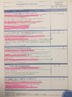 Lien vers Les feuillets1 par stagiaire Infographie “STOP”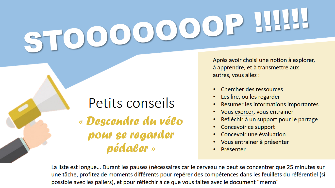 Infographie : "stop"1 par groupeMémo 2 (individuel ‘JE...’)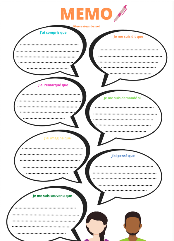 Lien vers mémo21 par stagiaireDÉROULÉEtape 2, Séance 1 : Choisir et comprendre (3h)DÉROULÉEtape 2, Séance 2 : Concevoir et se préparer à transmettre (3h)DÉROULÉEtape 2, Séance 3 : Se faire comprendre et s’en assurer (3h)